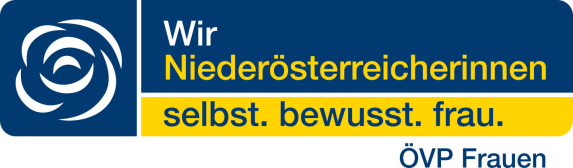 STIMMZETTELBezirksobfrau:__________________………………………………..STIMMZETTELBezirksobfrau:______________________………...................................